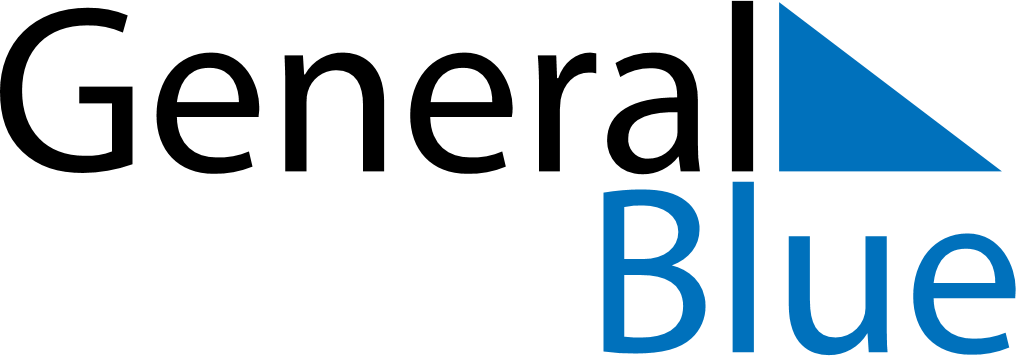 November 1979November 1979November 1979November 1979November 1979SundayMondayTuesdayWednesdayThursdayFridaySaturday123456789101112131415161718192021222324252627282930